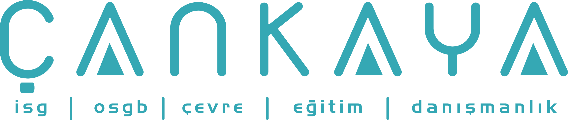 İŞBAŞI İSG KONUŞMALARI(TOOLBOX TALKS) No:  127                      			        Sayfa No: 1/3                                                                                                   BENZİNBenzin kolaylıkla bulunur ve çok sık kullanılır. Bu nedenle de, insanlar benzinin ne kadar tehlikeli olduğunu unutur. Sonuç olarak; pek çok kişi benzini güvenli bir şekilde kullanmadığı için her yıl ölmekte veya yaralanmaktadır. Eğer evde veya işinizde benzin kullanıyorsanız, bugünkü tartışacağımız konuları aklınızda tutunuz. Benzin sadece motor yakıtı olarak üretilir. Bu şekilde güvenli bir üründür. Fakat başka şekilde kullanılması ölümcül olabilir. HIÇ BUNU YAPTINIZ MI?Hiç benzini ellerinizi temizlemek veya başka bir ekipmanı silmek amacı ile kullandınız mı? Hiç motora benzin doldururken etrafa saçtınız mı? Depoyu doldururken hiç yangın veya duman oluşumu yaşadınız mı? Bu olası tehlikeli ürünü kullanırken hepimiz bir zaman bu tür uygunsuzluk yaşamış veya bu gibi veya başka güvenlik kurallarını ihlal etmişizdir.  BENZİNLE İLGİLİ BİLMENİZ GEREKEN BAZI GERÇEKLERBenzin yanmaz. İnanmıyor musunuz? Bu doğrudur. Benzinin buharlarıdır yanan. Benzin sıfırın altında 45oF (-42,8oC) sıcaklıklarda bile buharlaşır. Sıcaklık arttıkça buharlaşma artar ve oluşan buharlar daha da ağırlaşır. Benzin buharları havadan ağırdır ve yeterli hava akımı olmazsa, en düşük bölgede birikir. Çıplak ateş benzin buharlarının tutuşması için şart değildir. Bir kıvılcım yeter. Benzin cildi tahriş ederek enfeksiyona açık hale getirir. Eğer cildinizle temas ederse temas eden yeri iyice yıkayın. Elbisenizle temas ederse derhal elbisenizi çıkarın. Aksi taktirde yanan bir ocak durumuna gelebilirsiniz. Yukarıdaki anlatımlardan, benzininin ellerdeki yağları ve ekipmanları temizlemek için tehlikeli bir malzeme olduğu sonucunu çıkarabilirsiniz. BENZİNİN DEPOLANMASIBenzini yanlış kap içinde muhafaza etmeyiniz. Bazen bu sıvıyı saklamak için cam kaplar kullanılmaktadır. Örneğin Kamp yapmak için giden birisi cam kaba benzin doldurarak bunu aracının arkasına koydu. Dağlara doğru aracını sürerken aracını kötü bir şekilde çarptı ve içindeki cam kap kırılarak benzin buharları tutuştu. Araç sürücü içindekiler ve ailesi ile birlikte yandı. Benzini güvenli kabı içinde saklayınız, Bağımsız bir ürün güvenliği sertifikasyon kurumu olan ”Underwriter Laboratories*” tarafından yayınlanan bu iş için tasarlanmış güvenli kabı kullanabilirsiniz. Kabın üstüne BENZİN yazısı yazarak kabın insanlar tarafından başka amaçla kullanımını önleyiniz. Boş bir benzin kabı dolusundan çok daha fazla tehlikelidir. İçerde bulunan çok az benzin buharı yeterince hava ile karışırsa tutuşturulduğunda, çok zararlı bir patlama meydana gelecektir. Bu nedenle içinde önceden benzin bulunan kapların kaynak veya lehim yapılmadan önce en ince noktasına kadar iyice yıkanması bu nedenle çok önemlidir. BENZİNİN BİR KAPTAN ÖTEKİ KABA AKTARILMASI Benzini bir kaptan diğerine sadece açık alev ve kıvılcım bulunmayan ve iyi havalandırılan yerlerde aktarınız. Her türlü saçılımı derhal temizleyiniz. Benzini bir kaptan diğerine dökerken statik (durgun) elektrik oluşabilir. Bu meydana gelen statik elektrikten kurtulmanın bir yolu bu iki metal kabı birbirine temas halinde tutmaktır. Veya daha iyisi, dökme işi bitinceye kadar bir tel ile birbirine bağlamaktır. BENCİL OLMAYINBu gün benzinin uygun olmayan metotlarla elleçlenmesinin Rus Ruleti oynamak veya kafanızı ateşlemeye hazır bir top namlusunun içine sokmak kadar tehlikeli olduğunu gördünüz. Buradan öğrendiklerinizi sadece kendiniz için saklamayınız. Bu bilgileri aileniz ile de paylaşınız, böylelikle onlar da asla evlerin çevresinde sıklıkla bulunan bu tehlikeli maddeyi yanlış kullanmayacaklardır.İŞBAŞI İSG KONUŞMALARI(TOOLBOX TALKS)No: 127                                                                                                                      		      Sayfa No: 2/3                                                                                                   GASOLINEGasoline is so commonly used and easily obtained that people forget how dangerous it is. Consequently, many persons are killed or injured every year because of not handling gasoline safely. Keep in mind the points we will discuss today, whether you're using gasoline at home or on the job. Gasoline is manufactured to be used only as a motor fuel. In this way, it can be a useful product. But when used in other ways, it can be deadly. HAVE YOU EVER DONE THIS?Have you ever used gasoline to clean your hands or to wipe off a piece of equipment? Have you ever spilled gasoline while fueling an engine? Have you ever started a fire with gasoline or smoked while filling a container? All of us at one time or another have violated these and other safety rules when using this potentially dangerous product. SOME FACTS YOU SHOULD KNOW ABOUT GASOLINE- Gasoline doesn't burn. Do you believe that? Well, it's true. It's the gasoline vapors that burn. Gasoline evaporates at temperatures as low as 45oF below zero. The higher the temperature, the faster it evaporates, and the heavier the buildup of dangerous vapors. - Gasoline vapors are heavier than air and will collect at the lowest point in an area, unless there's adequate air circulation.- An open flame isn't necessary to ignite gasoline vapors. One spark is all it takes. - Gasoline can irritate the skin and cause a rash that can become infected. If you get it on your skin, wash it off with water right away. If you get it on your clothing, take your clothing off immediately. You could become a human torch. You should have surmised from the above facts that it's dangerous to use gasoline to clean tools or parts or to remove grease from your hands. GASOLINE STORAGEDon't store gasoline in the wrong kind of a container. Sometimes, glass containers are used to hold this liquid. For example, a man going on a camping trip filled a glass jar with gasoline and put it in the back of the car. As he was driving through the mountains, his car hit a bad bump. The jug broke and the gasoline vapors caught fire. The car burned - along with the driver and his family. Keep gasoline in a safety can, such as those listed for this purpose by the Underwriters Laboratories. Mark the container with the word "gasoline", so that people will not mistake it for something else. An empty gas container is more dangerous than a full one. If the lingering vapors inside the can mix with the proper amount of air and are ignited, a violent explosion will result. That's why it's so important to thoroughly clean any empty containers previously filled with gasoline before welding or soldering on them. TRANSFERRING GASOLINE FROM ONE CONTAINER TO ANOTHER Transfer gasoline from one container to another only in areas free from open flames, sparks, and where there is proper ventilation. Clean up any spills immediately. Static electricity can be generated while pouring gasoline from one container to another. One method to prevent this build-up of static electricity is to keep the two metal containers in contact with one another. Or better yet, connect the containers with a bonding wire until you have finished pouring. DON'T BE SELFISHToday you have seen that handling gasoline improperly can be as dangerous as playing Russian Roulette or sticking your head into a loaded cannon. Don't keep the tips you have learned about gasoline to yourself. Pass them on to your family, so they'll never misuse this dangerous substance found so of ten around the home. 